KEMENTERIAN AGAMA REPUBLIK INDONESIA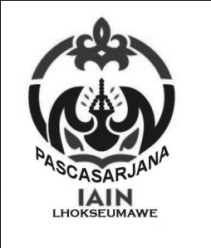 INSTITUT AGAMA ISLAM NEGERI LHOKSEUMAWEP A S C A S A R J A N A                       Jln. Cempaka No.2 Lancang Garam, Kec Banda Sakti Lhokseumawe, Kode Pos 24351SURAT KETERANGAN AKTIF KULIAHNomor: B -        /In.29/PPs.1/PP.00.9/    /2019Yang bertanda tangan di bawah ini,Nama			: Muhammad Syahrial Razali Ibrahim, MA., Ph. DNIP			: 197601102006041002Jabatan		: Wakil Direktur Pascasarjanadengan ini menerangkan bahwa :Nama		: ............................................................Tempat/Tgl Lahir		: ............................................................NIM		: ............................................................Program Studi		: ............................................................Semester		: ............................................................  Alamat 	: ............................................................Adalah benar - benar Mahasiswa Pascasarjana IAIN Lhokseumawe Program Studi ....................................... dan tercatat masih Aktif sebagai Mahasiswa semester Ganjil Tahun Akademik 2018/2019. Demikian surat keterangan ini diberikan dengan sebenar-benarnya kepada yang bersangkutan, untuk dipergunakan sebagaimana mestinya.		Lhokseumawe, ........................... 2019						Wakil Direktur,			Muhammad Syahrial Razali Ibrahim